П О С Т А Н О В Л Е Н И Е	В соответствии с Решением Городской Думы Петропавловск-Камчатского городского округа от 31.10.2013 № 145-нд «О наградах и почетных званиях Петропавловск-Камчатского городского округа»,     Постановлением Главы Петропавловск-Камчатского городского округа от 31.10.2013 № 165 «О представительских расходах и расходах, связанных с приобретением подарочной и сувенирной продукции в Городской Думе Петропавловск-Камчатского городского округа»,       ПОСТАНОВЛЯЮ:за особые личные заслуги, разумную инициативу, усердие и отличие по службе, примерную воинскую дисциплину и в честь 285-ой годовщины со дня образования Тихоокеанского Флота Российской Федерации:Наградить Почетной грамотой Главы Петропавловск-Камчатского городского округа (в рамке) личный состав войсковой части 10103:Объявить Благодарность Главы Петропавловск-Камчатского городского округа (в рамке) личному составу войсковой части 10103:ГлаваПетропавловск-Камчатскогогородского округа                                                                           К.Г. Слыщенко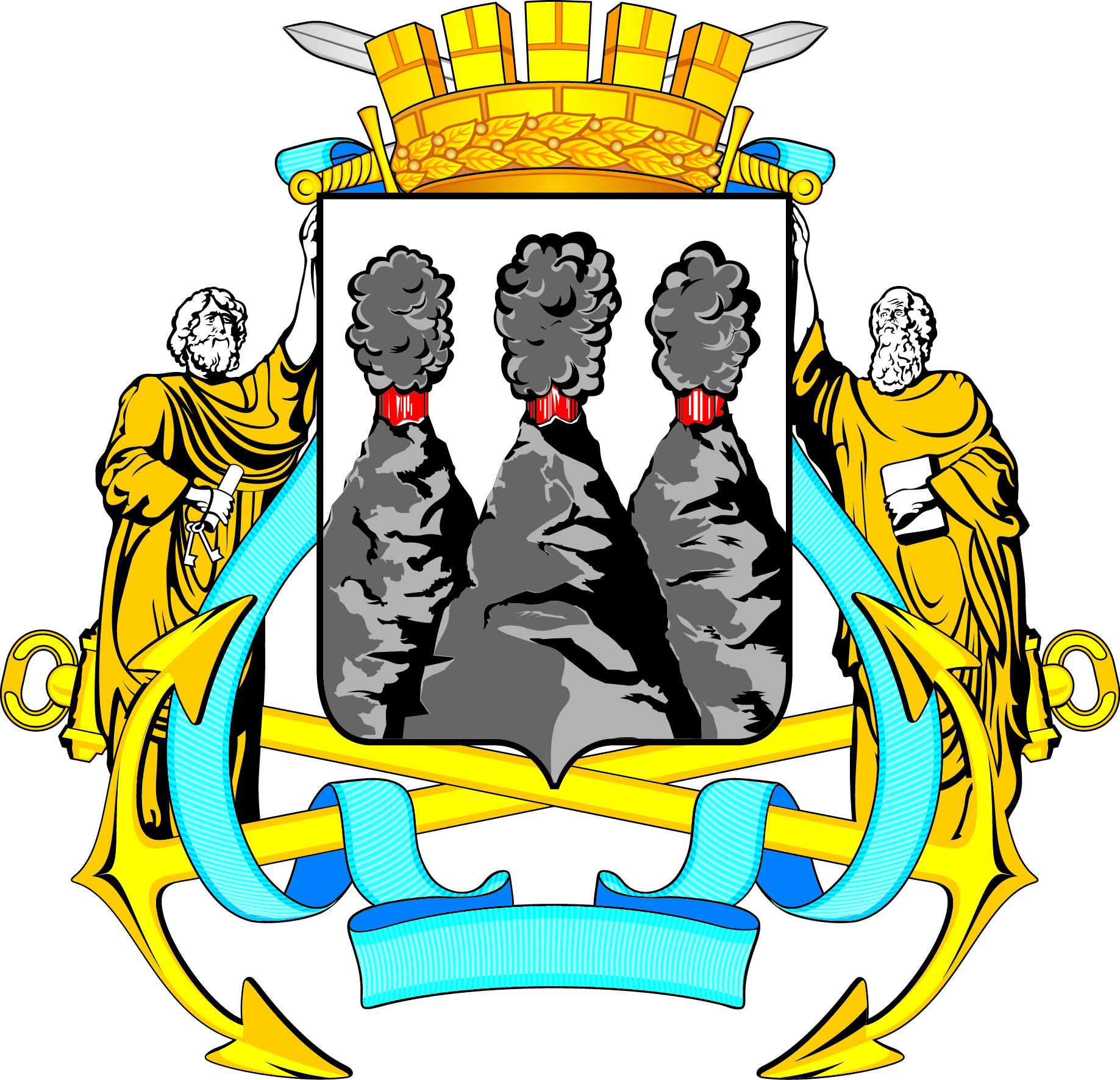 ГЛАВАПЕТРОПАВЛОВСК-КАМЧАТСКОГОГОРОДСКОГО ОКРУГАот  02.06.2016  №  90О награждении личного состава войсковой части 10103Бондаренко Михаила Валерьевича- командира взвода, старшего лейтенанта;Перевозникова Сергея Леонидовича- заместителя командира роты по РЛС 1 роты морской пехоты батальона морской пехоты, старшего лейтенанта;Шабалина Романа Юрьевича- командира взвода, старшего лейтенанта.Аксенову Андрею Владимировичу- старшему водителю-радиотелефонисту 3-го автомобильного отделения взвода обеспечения батальона морской пехоты, старшему матросу к/с;Гоголеву Александру Викторовичу- командиру взвода, старшему сержанту;Назарову Валерию Александровичу- командиру отделения птв бмп, младшему сержанту;Осадчему Сагиду Олеговичу- заместителю командира взвода, сержанту;Сабирову Артему Хамзановичу- командиру 2-го автомобильного отделения взвода обеспечения батальона морской пехоты, старшему сержанту к/с.